Изображения утюговНаименованиеИзображениеУтюг наплитный литой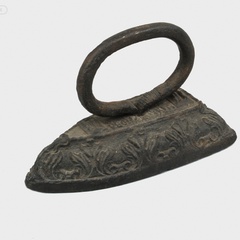 Утюг наплитный литой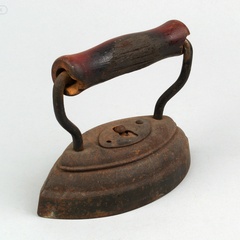 Утюг наплитный литой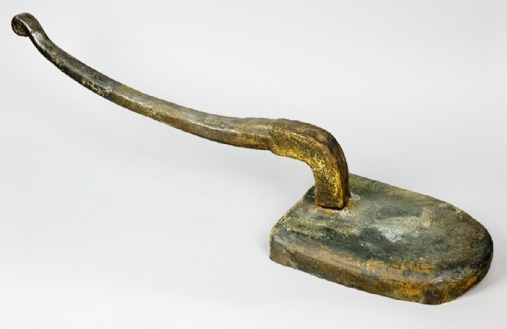 Утюг духовой литой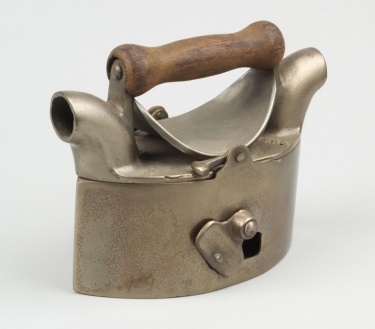 Утюг наплитный литой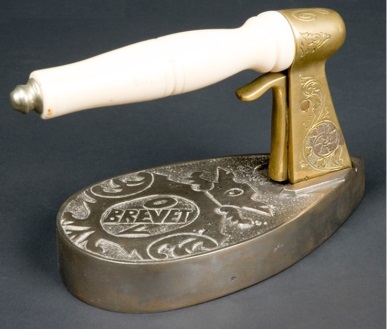 Устройство гладильное ручное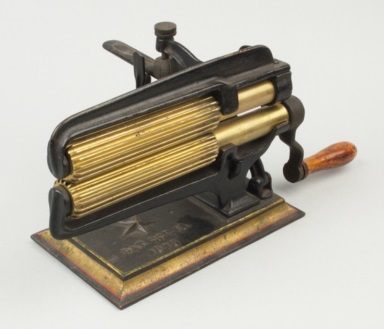 Утюг газовый литой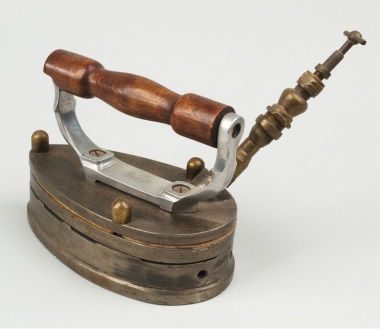 Утюг наплитный литой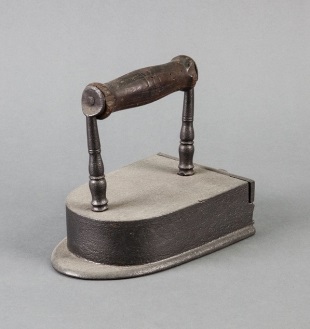 Утюг наплитный литой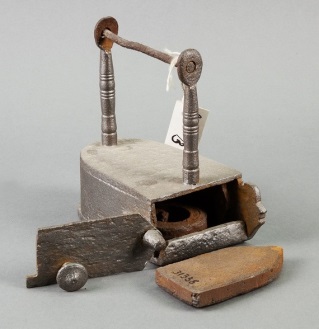 Утюг наплитный литой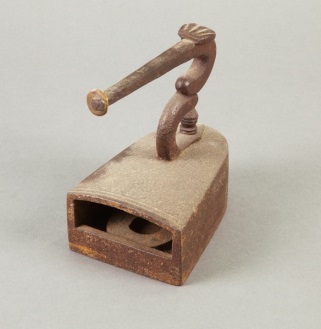 Утюг наплитный литой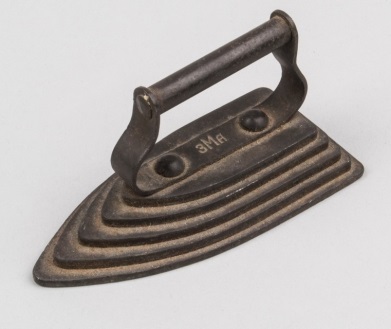 Электроутюг паровой стальной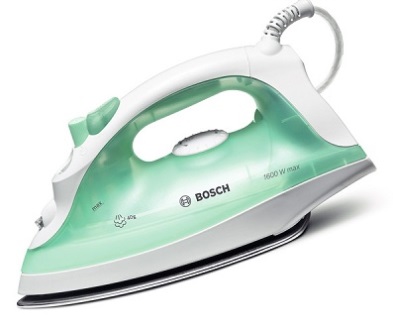 Электроутюг парогенераторный стальной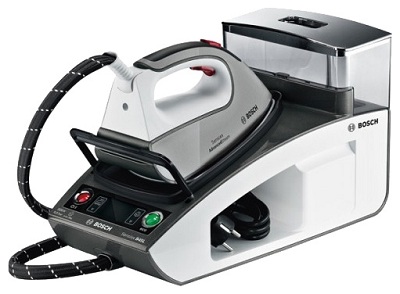 Электроутюг простой стальной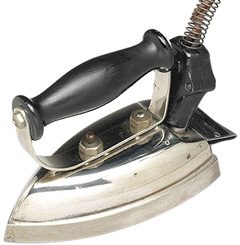 Утюг спиртовой стальной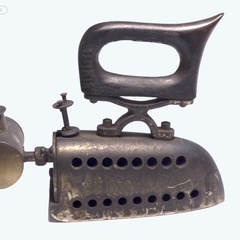 Электроутюг простой литой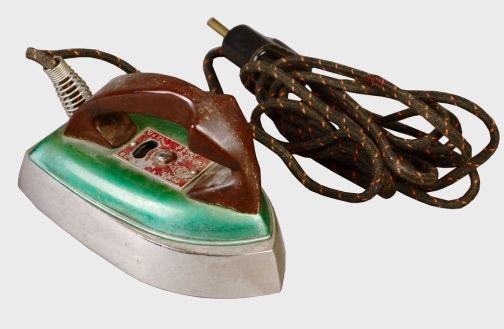 Утюг спиртовой стальной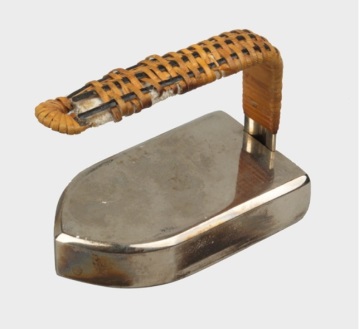 Утюг духовой литойУтюг духовой литой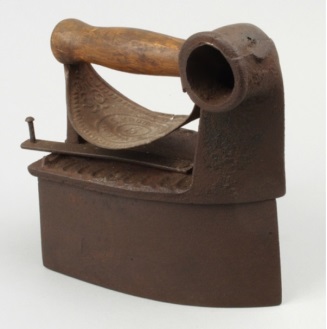 Утюг наплитный литой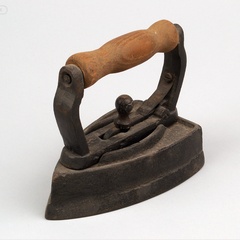 Утюг спиртовой стальной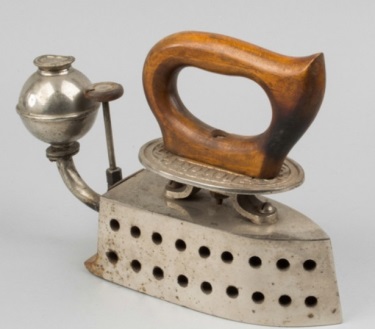 Утюг наплитный литой